                               Φύλλο εργασίας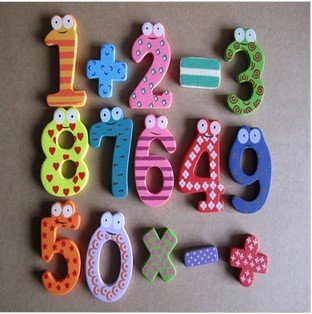 Ομάδα εργασίας:Να υπολογίσετε το βάρος των παρακάτω αντικειμένων που υπάρχουν στην τάξη σας. Στη συνέχεια να τα τοποθετήσετε στον παρακάτω πίνακα ξεκινώντας από το πιο ελαφρύ αντικείμενο στο πιο βαρύ.Γόμα =…………..Βιβλίο μαθηματικών =………Σχολική τσάντα=………Μπουκάλι με νερό=……Κασετίνα =…...Να υπολογίσετε το δικό σας βάρος και το βάρος του διπλανού σας και στη συνέχεια να τοποθετήσετε τις μετρήσεις σας στην παρακάτω τραμπάλα.Είμαι …….. κιλά.Ο διπλανός μου είναι……. κιλά.Ποιος ζυγίζει περισσότερα κιλά;; Εσύ ή ο διπλανός σου;;Βάλτε τα ονόματά σας στη σωστή θέση στην τραμπάλα.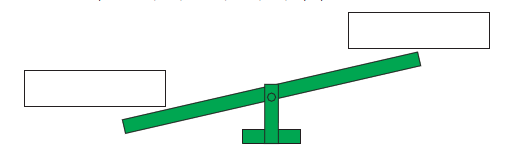 Βάλτε  √ στις εικόνες που σου φαίνονται σωστές.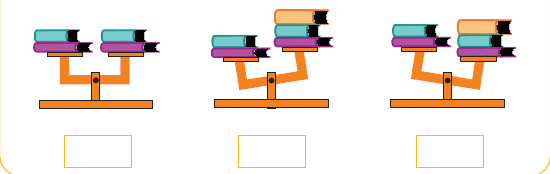  Δικαιολογήστε την απάντησή σας;;____________________________________________________________________________________________________________________________________________________________________________________________________________________________________________________________Πόσο ζυγίζει το καθένα από τα παρακάτω ζώα;; Σχεδιάστε το δείκτη στη ζυγαριά.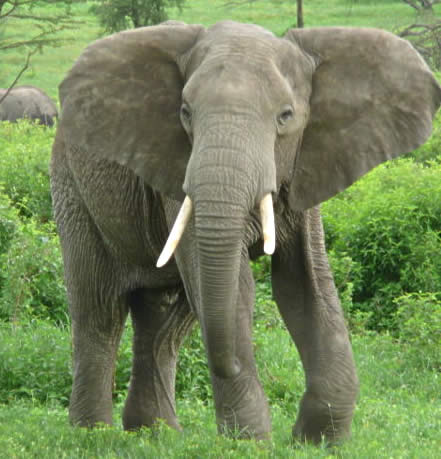 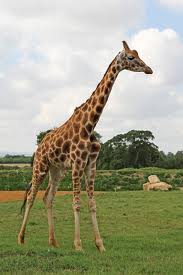                        1.900 κιλά                                                                   4.700 κιλά